ОБЛАСТНОЕ ГОСУДАРСТВЕННОЕ БЮДЖЕТНОЕ ОБЩЕОБРАЗОВАТЕЛЬНОЕ УЧРЕЖДЕНИЕ«РОВЕНЬСКАЯ СРЕДНЯЯ ОБЩЕОБРАЗОВАТЕЛЬНАЯ ШКОЛА С УГЛУБЛЕННЫМ ИЗУЧЕНИЕМ ОТДЕЛЬНЫХ ПРЕДМЕТОВ» БЕЛГОРОДСКОЙ ОБЛАСТИПРИКАЗ02 марта 2023 года	№ 86/1Об утверждении основной образовательной программы основного общего образования  (Приказ Минпросвещения России от 31.05.2021 № 287 (ред. от 18.07.2022) "Об утверждении федерального государственного образовательного стандарта основного общего образования" в соответствии с ФОП ОООВ соответствии с приказом Министерства просвещения РФ от 16.11.2022 года №993  «Об утверждении федеральной образовательной программы основного общего образования», на основании решения педагогического совета ОГБОУ «Ровеньская СОШ с УИОП» от 2 марта 2023 года, протокол № 4 приказываю:Утвердить основную образовательную программу основного общего образования ОГБОУ «Ровеньская СОШ с УИОП» (Приказ Министерства образования и науки Российской Федерации от 31 мая 2021 г.№287 «Об утверждении и федерального государственного образовательного стандарта основного общего образования») в соответствии с ФОП ООО.Разместить ООП ООО на сайте ОГБОУ «Ровеньская СОШ с УИОП» Белгородской области.Контроль    исполнения    настоящего     приказа     оставляю     за     собой.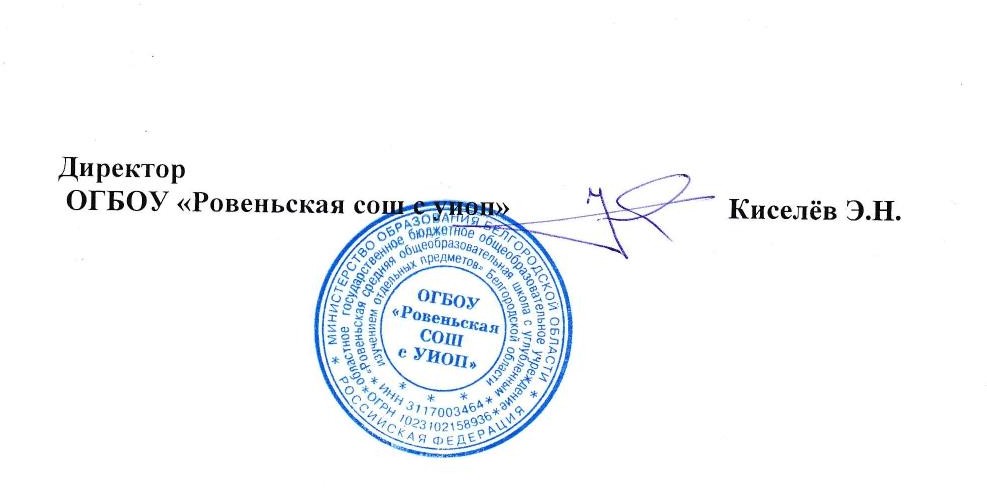 